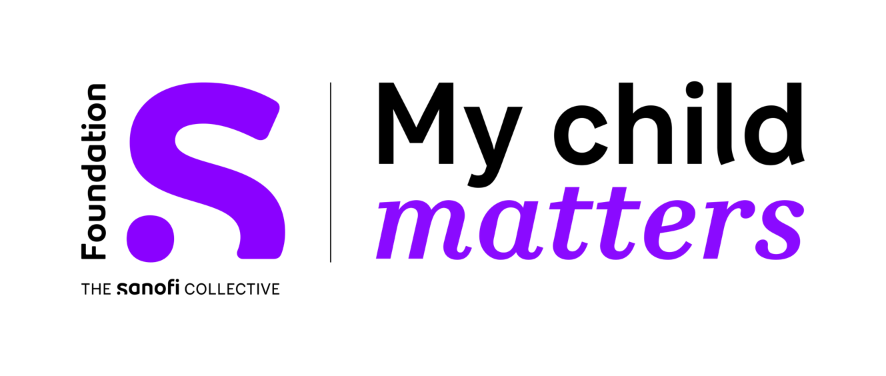 My Child Matters 2023-2025 Nursing AwardsSMART Goal GuidanceOverall guidance for SMART Goals S = Specific What will you do or accomplish? What actions will you take?Be sure to briefly address Who will do the work?What will each person do?When each task will be donebe general, you will be more specific in the timeline laterWhere will the work take place?Which obstacles or requirements do you anticipate you will encounter or need to accomplish this project?Why are you doing this project? M = Measurable What data will you collect to measure your goal? Measurement methods can be both quantitative (productivity results, money saved or earned, etc.) and qualitative (client testimonials, surveys, etc.). A = Achievable Is your goal doable? Explain why. Do you have the necessary skills and resources? Explain your skills and resources. R = Relevant How does your goal align with broader goals, such as the World Health Organization Global Initiative for Childhood Cancer (find out more here)  or the Foundation S – Sanofi Collective My Child Matters Awards (find out more here) ? Explain how your project aligns.Why is the result of this goal important? T = Time-Bound What is the overall time frame for accomplishing your goal?Questions & queries?Kindly email the SIOP Office at info@siop-online.org